МУНИЦИПАЛЬНОЕ БЮДЖЕТНОЕ ДОШКОЛЬНОЕ ОБРАЗОВАТЕЛЬНОЕ УЧРЕЖДЕНИЕ "ДЕТСКИЙ САД № 95 КОМБИНИРОВАННОГО ВИДА" ГОРОДА КРАСНОЯРСКАМБДОУ № 95Ссылка на сайт: http://bus.gov.ru/pub/info-card/10632?activeTab=3 Рейтинг в группе «организации, осуществляющие образовательную деятельность»Значения по критериям оценкиСумма баллов по всем критериям102,70253018.928.80160Открытость и доступность информации об организацииКомфортность условий предоставления услуг и доступности их полученияВремя ожидания предоставления услугиДоброжелательность, вежливость, компетентность работников организацииУдовлетворенность качеством оказания услуг102,700160Открытость и доступность информации об организации ,  баллы25,00040Комфортность условий предоставления услуг и доступности их получения ,  баллы30,00070Время ожидания предоставления услуги ,  баллыНет сведений для отображенияДоброжелательность, вежливость, компетентность работников организации ,  баллы18,90020Удовлетворенность качеством оказания услуг ,  баллы28,80030Значения показателейЗначение показателей по критерию за 2017 годКритерий "Открытости и доступность информации об организации"Сумма баллов по всем показателям25,00040Доступность взаимодействия с получателями образовательных услуг по телефону, по электронной почте, с помощью электронных сервисов, предоставляемых на официальном сайте организации в сети Интернет, в том числе наличие возможности внесения предложений,<...>,баллы6,00010Наличие на официальном сайте организации в сети Интернет сведений о педагогических работниках организации,баллы9,00010Доступность сведений о ходе рассмотрения обращений граждан, поступивших в организацию от получателей образовательных услуг (по телефону, по электронной почте, с помощью электронных сервисов, доступных на официальном сайте организации),баллы0,00010Полнота и актуальность информации об организации, осуществляющей образовательную деятельность (далее -организация), и ее деятельности, размещенной на официальном сайте организации в информационно-телекоммуникационной сети «Интернет» (далее - сеть<...>,баллы10,00010Критерий "Комфортность условий предоставления услуг и доступности их получения"Сумма баллов по всем показателям30,00070Материально-техническое и информационное обеспечение организации,баллы0,00010Наличие дополнительных образовательных программ,баллы0,00010Наличие необходимых условий для охраны и укрепления здоровья, организации питания обучающихся,баллы10,00010Наличие условий организации обучения и воспитания обучающихся с ограниченными возможностями здоровья и инвалидов,баллы0,00010Наличие возможности оказания психолого-педагогической, медицинской и социальной помощи обучающимся,баллы10,00010Условия для индивидуальной работы с обучающимися,баллы0,00010Наличие возможности развития творческих способностей и интересов обучающихся, включая их участие в конкурсах и олимпиадах (в том числе во всероссийских и международных), выставках, смотрах, физкультурных мероприятиях, спортивных мероприятиях, в том числе<...>,баллы10,00010Критерий "Время ожидания предоставления услуги"Нет данныхКритерий "Доброжелательность, вежливость, компетентность работников организации"Сумма баллов по всем показателям18,90020Доля получателей образовательных услуг, удовлетворенных компетентностью работников организации, от общего числа опрошенных получателей образовательных услуг,баллы9,20010Доля получателей образовательных услуг, положительно оценивающих доброжелательность и вежливость работников организации от общего числа опрошенных получателей образовательных услуг,баллы9,70010Критерий "Удовлетворенность качеством оказания услуг"Сумма баллов по всем показателям28,80030Доля получателей образовательных услуг, удовлетворенных материально-техническим обеспечением организации, от общего числа опрошенных получателей образовательных услуг,баллы9,40010Доля получателей образовательных услуг, которые готовы рекомендовать организацию родственникам и знакомым, от общего числа опрошенных получателей образовательных услуг,баллы9,70010Доля получателей образовательных услуг, удовлетворенных качеством предоставляемых образовательных услуг, от общего числа опрошенных получателей образовательных услуг,баллы9,70010Размещено (03.10.2017):АДМИНИСТРАЦИЯ ГОРОДА КРАСНОЯРСКА (по данным за 2017 год)Оценка проведена:Общественный совет при главном управлении образования администрации города Красноярска5211 место  в  Российской Федерации  среди   71296 организаций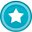 91 место  в  город Красноярск  среди   356 организацийНеудовлетворительноНиже среднегоУдовлетворительноХорошоОтлично